      WEBELOS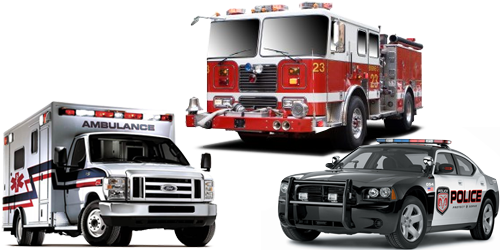 OVERNIGHTER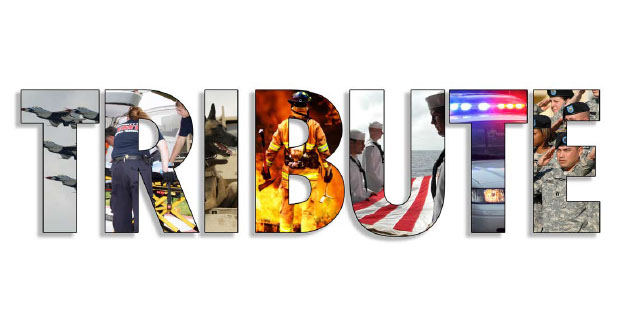         Saturday, May 5 -6, 2018This will immediately follow the Chuckwagon, beginning at 4pm. Earn the Webelos Required Adventures “Duty to God and You” and “First Responders”  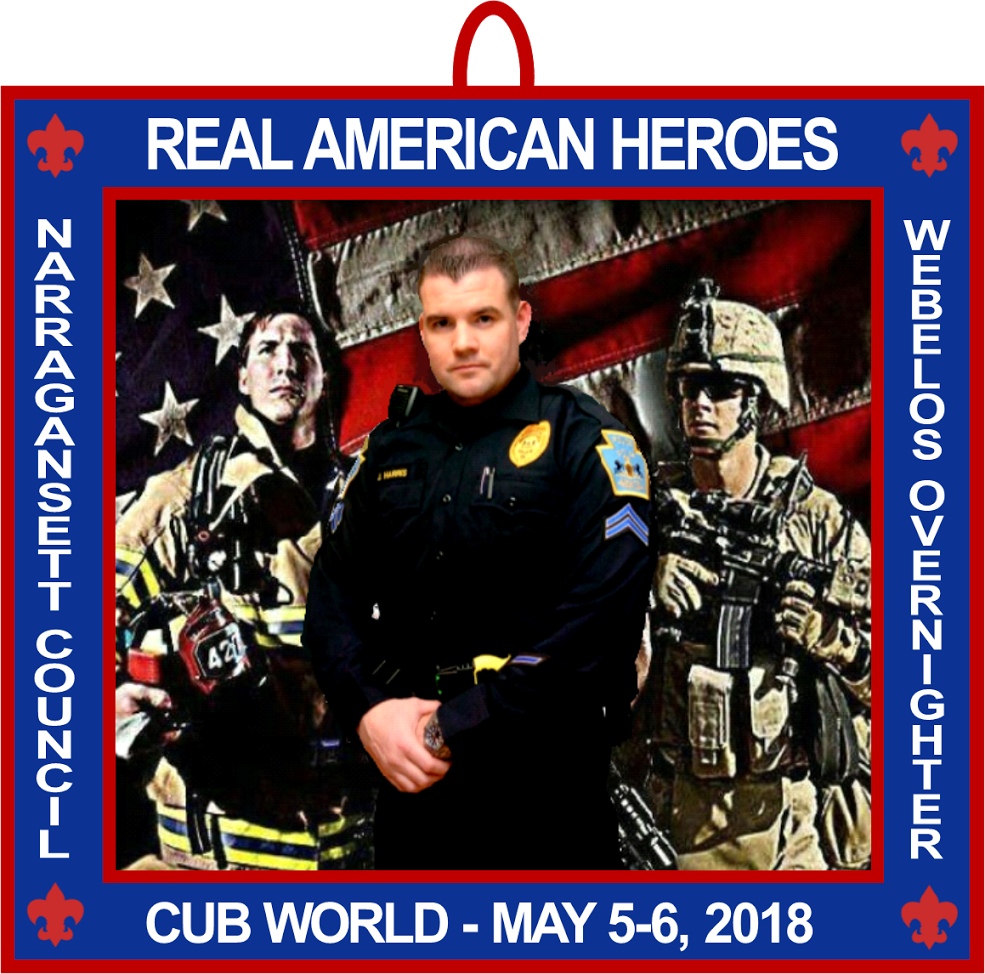 “Ground Zero”All WEBELOS Welcome!Cost will be $50.00 for the Parent and Scout Team.(This includes the $20 Team fee for the Chuckwagon)Additional Webelos $25 (including the $10 Individual fee)Join us at Cub World for an evening of food, fun, adventure,campfire and many Webelos centered activities! For Dinner wear a First Responder Outfit or your Class A Uniform.Bring your tent!Think of a song or skit for the campfire!Refer to the “Items Needed” sheet for a packing list.Please register early. There are a limited number of spaces.Contacts: Flo Stevens: 401-568-0395 ~ Cell: 401-692-6716 ~ newtfla@gmail.comPatty and Martin Gomm: 401-222-0920 ~ pgomm@courts.ri.gov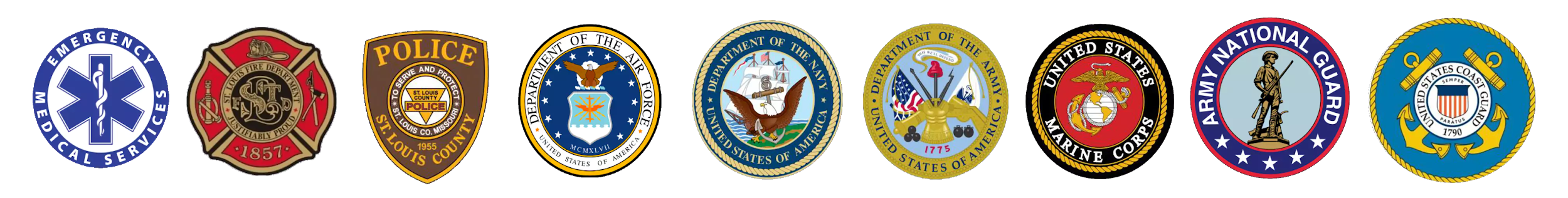 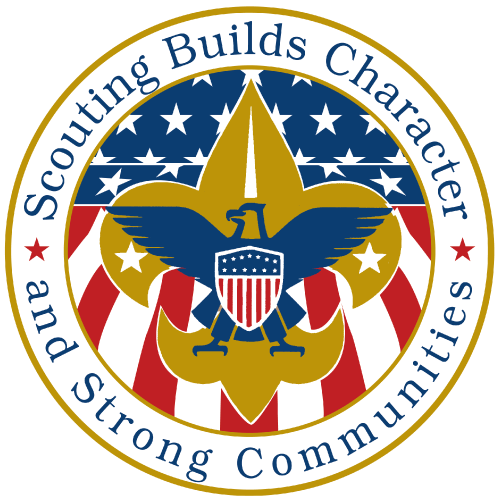 